 EMEF PROFª MARIA CÉLIA CABRAL AMARALROTINA SEMANALProfessor (a): DEBÓRA, LUCIANA, PATRICIA E VERA ---Ano/turma: 1º ANO A, B, C e D   ---   Período: 12/07 A 23/07/2021. Querido (a) aluno (a), tudo bem?Estamos com saudades! Mas ainda precisamos nos cuidar e manter um distanciamento social!Esse é um quadro em que vou anotar a sua rotina...  Lembra que na escola fazíamos uma rotina na lousa? Agora estou enviando para você! Fique atento as atividades propostas a cada dia e não se esqueça de organizar seu caderno colocando data das atividades! Ah, a cada dia terá uma leitura para você!Com carinho, professoras dos 1º anos.SEGUNDA- FEIRA,12 DE JULHO DE 2021.ATIVIDADES NO LIVRO DE PORTUGUÊS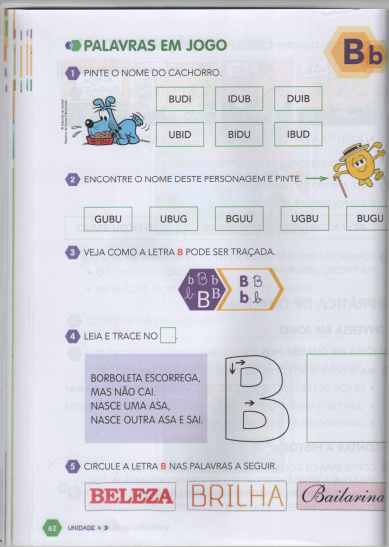 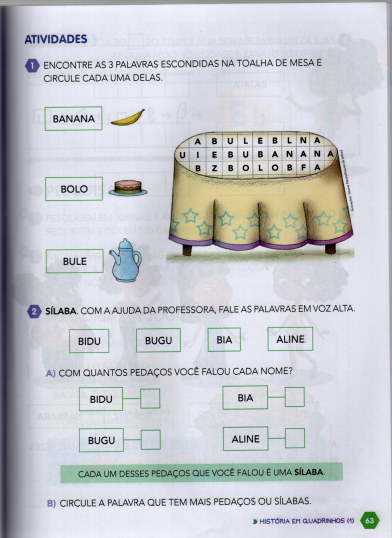 TERÇA- FEIRA,13 DE JULHO DE 2021.ATIVIDADES NO LIVRO DE MATEMÁTICA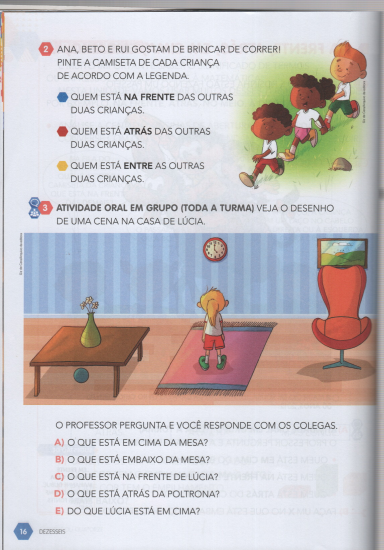 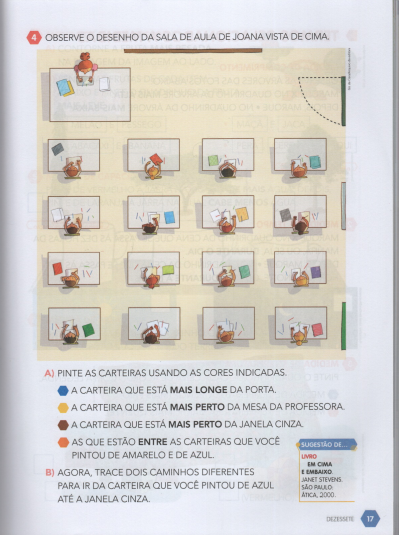 QUARTA- FEIRA,14 DE JULHO DE 2021.                                                                                             ATIVIDADE NO LIVRO DE CIÊNCIAS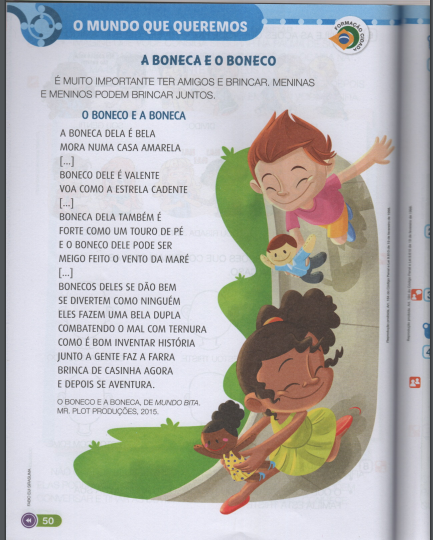 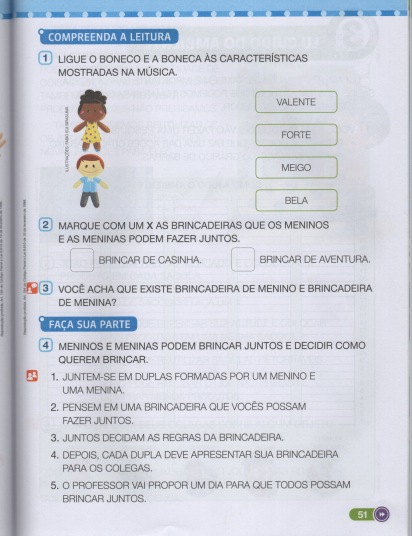 QUINTA- FEIRA,15 DE JULHO DE 2021.ATIVIDADE NO LIVRO DE GEOGRAFIA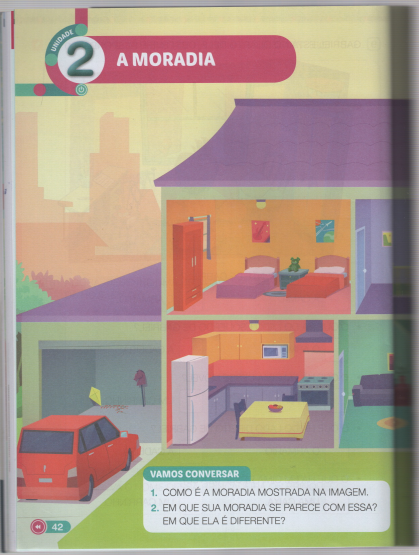 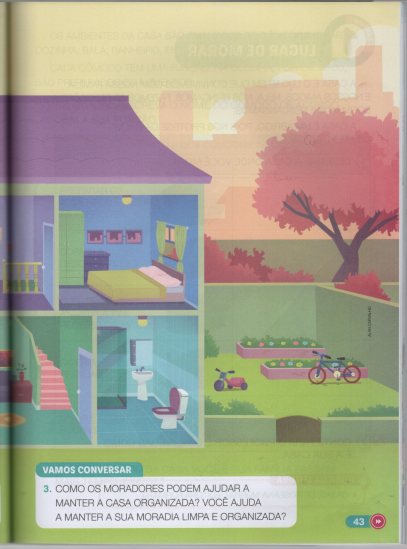 SEXTA- FEIRA, 16 DE JULHO DE 2021.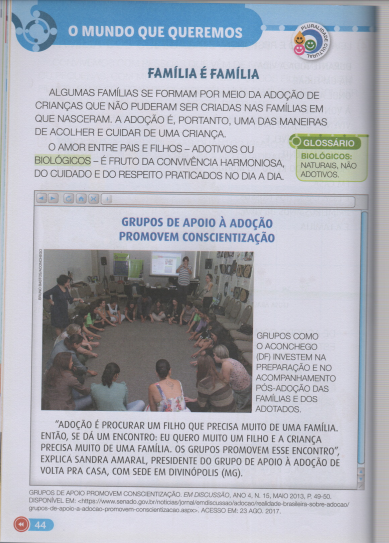 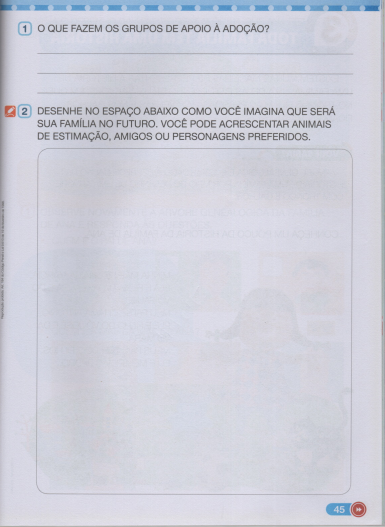 SEGUNDA- FEIRA, 19 DE JULHO DE 2021. ATIVIDADES NO LIVRO DE PORTUGUÊS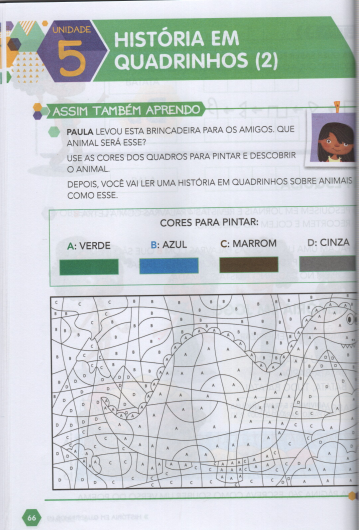 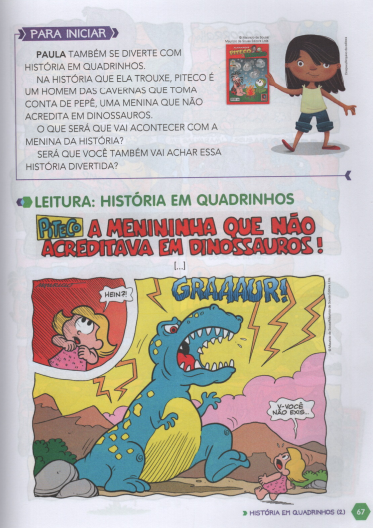 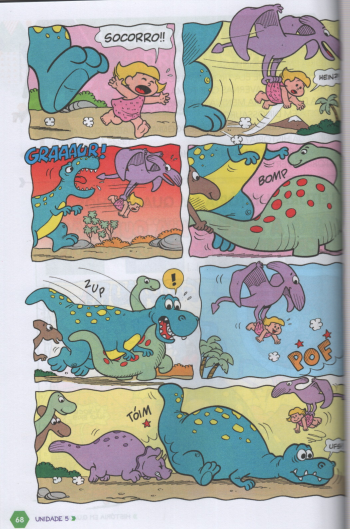 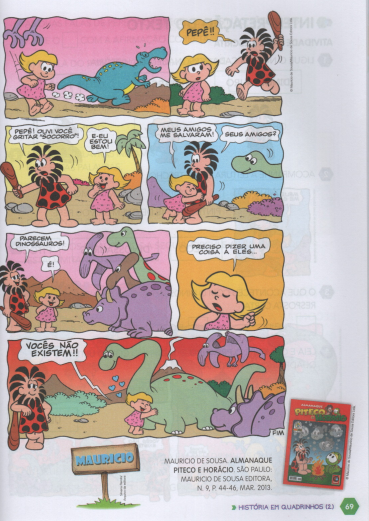 TERÇA- FEIRA, 20 DE JULHO DE 2021.ATIVIDADES NO LIVRO DE MATEMÁTICA 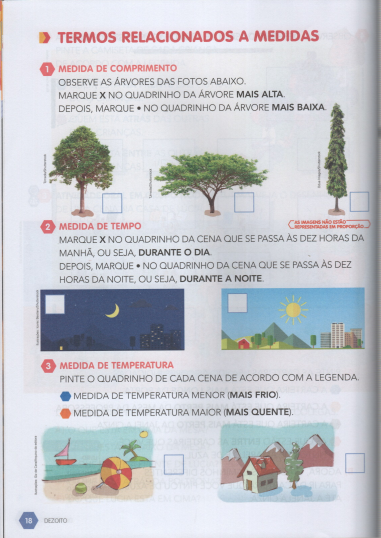 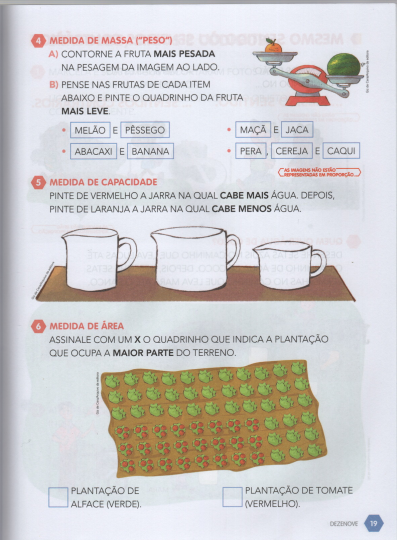 QUARTA- FEIRA, 21 DE JULHO DE 2021. ATIVIDADE NO LIVRO DE CIÊNCIAS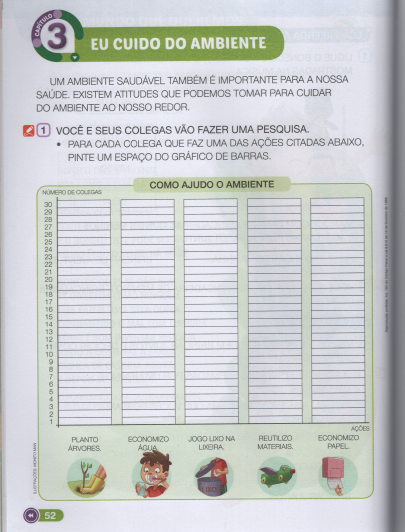 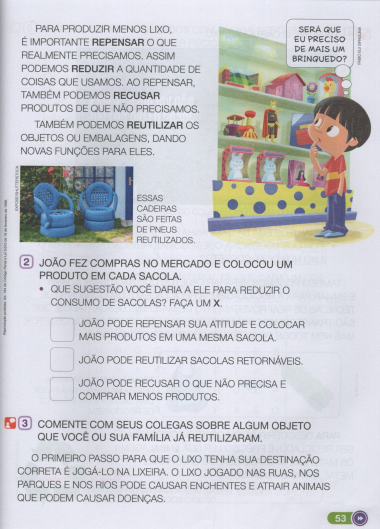 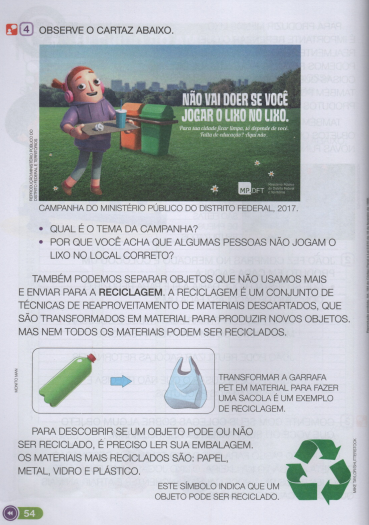 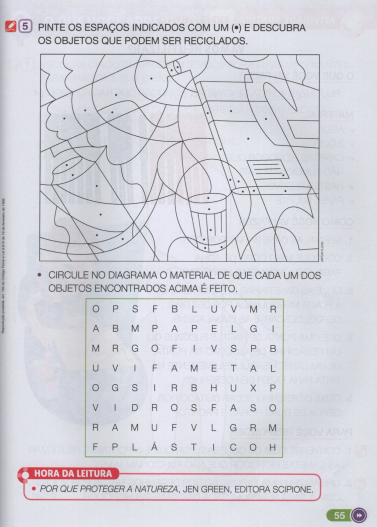 QUINTA- FEIRA, 22 DE JULHO DE 2021.ATIVIDADE NO LIVRO DE GEOGRAFIA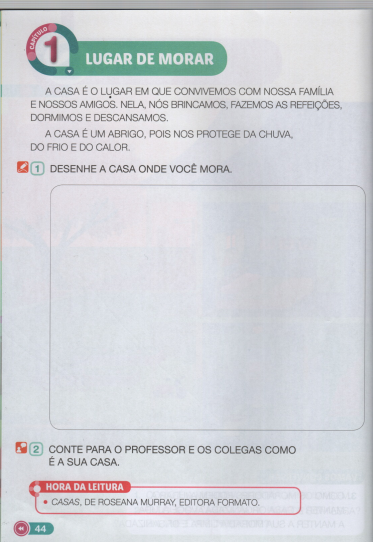 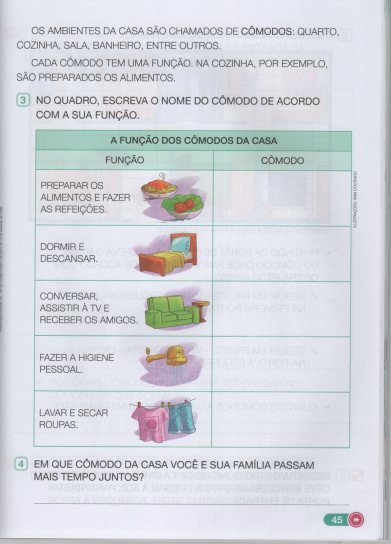 SEXTA- FEIRA, 23 DE JULHO DE 2021.                                                              IMAGEM 1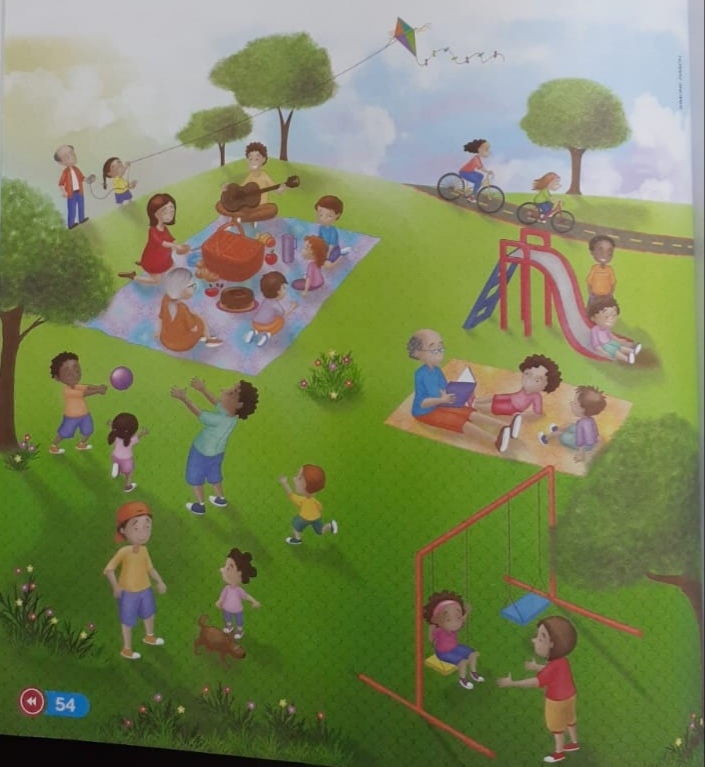                                                                  IMAGEM 2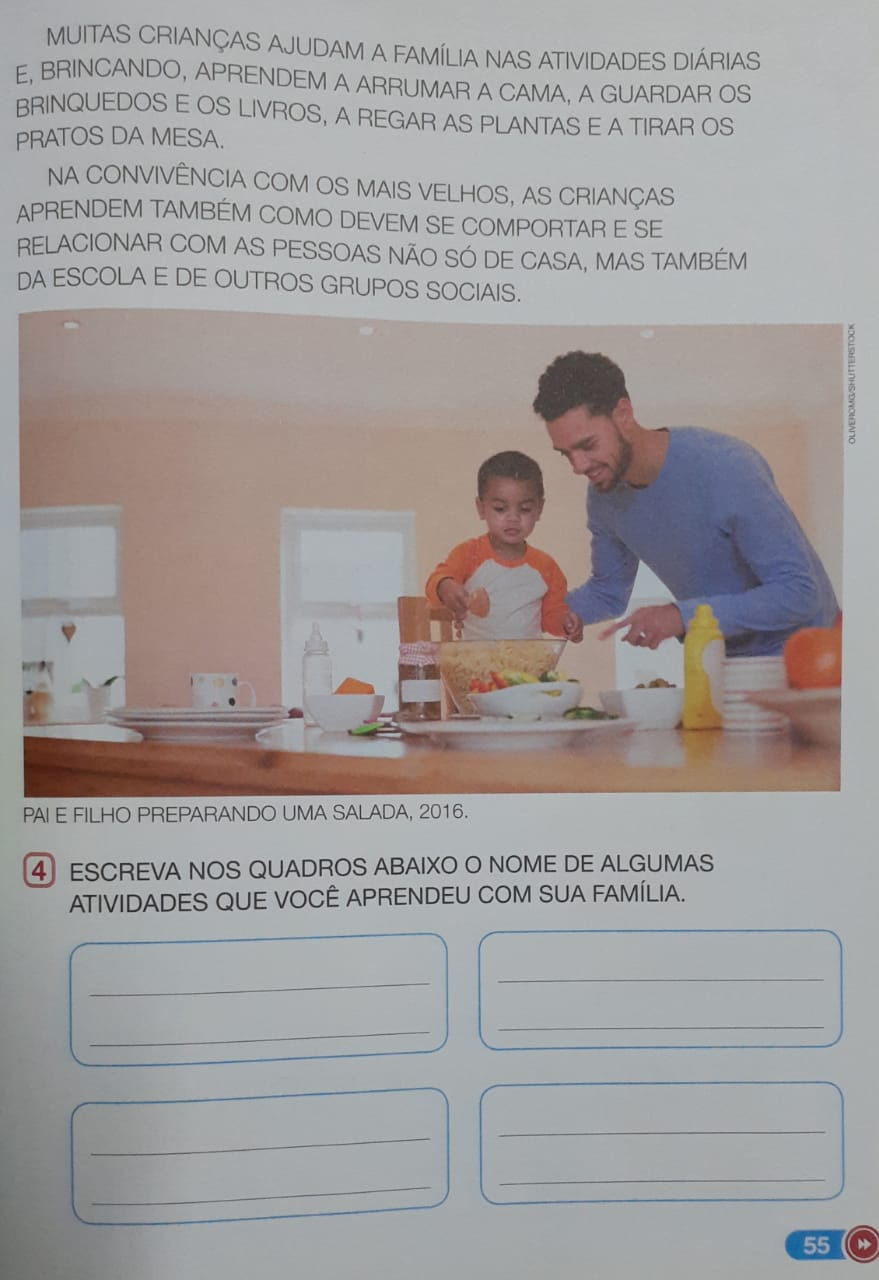 Dia da semanaRotina diária: descrição das atividadesSegunda–feiraData:12/07/2021Leitura Diária: O Jardineiro e a Borboleta - Quintal da Cultura 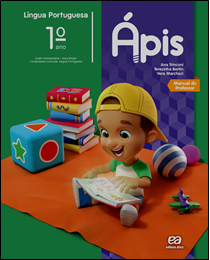 https://youtu.be/VCzjTK57BCYApós assistir ao vídeo, ilustrar a história em seu caderno.Português: Hoje vamos fazer as atividades no livro de Português páginas 62 e 63.Após interação com a Prof.ª pelo WhatsApp.Terça-feiraData:13/07/2021Leitura Diária: A Raposa e as Uvas | Conto de Casa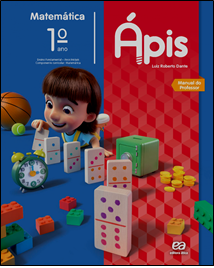 https://youtu.be/bLw3QW363XIMatemática: Hoje vamos aprender sobre alguns conceitos como “na frente”,” atrás”, “em cima”, “embaixo” Acompanhe as atividades nas páginas 16 e 17.Após interação com a Prof.ª pelo WhatsApp.Hoje é dia de aula de Artes!!!Quarta-feiraData:14/07/2021Música: A Boneca e o Boneco – Mundo Bita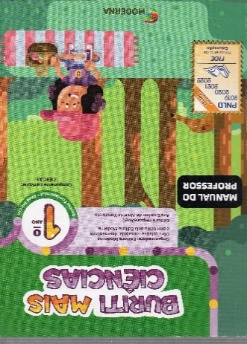 https://youtu.be/4hmTy4mTCtcCiências: Hoje vamos conversar sobre a importância de ter amigos e brincar. Acompanhe as atividades do livro nas seguintes páginas:50: Leitura do texto “O boneco e a boneca”, em seguida circular todas as palavras que rimam. Escrever no caderno as palavras circuladas.51: Exercícios 1, 2 e 3.Após interação com a Prof.ª pelo WhatsApp.Que tal exercitar um pouquinho? Dê uma olhada no Portal, na atividade preparada pelo professor de Educação Física!Quinta-feiraData:15/07/2021Leitura Diária: Onde moram as casas - Varal de Histórias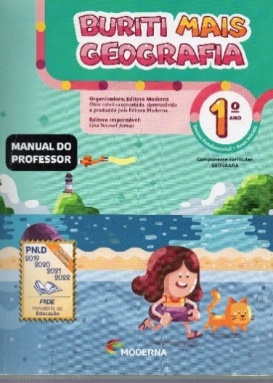 https://youtu.be/tp-MuBI3MQIGeografia: Hoje vamos conversar sobre Moradia. Observe as imagens das páginas 42 e 43 e responda as perguntas em seu caderno.Após interação com a prof.ª pelo WhatsApp.Hoje é dia de aprender uma nova língua. Tema: HISTORY/MINI BOOK ( Livrinho de história) na página 43 e 45 do livro de inglês.Sexta-feiraData:16/07/2021Música: Mundo Bita - O Amor da Adoção ft. Milton Nascimento                        https://youtu.be/8PQzqXKAhwwHistória: Cada um de nós tem uma família e muitas famílias se formam por meio de adoção. Leia com a sua família o texto e desenhe como você imagina que será sua família no futuro.Após interação com a prof.ª pelo WhatsAppSegunda – feiraData:19/07/2021Leitura Diária: GIGANTOSSAURO - contação de história por Fafá contahttps://youtu.be/m5z8078hZTsPortuguês: Hoje vamos ver sobre Histórias em quadrinhos (parte 2). Acompanhe as atividades das páginas: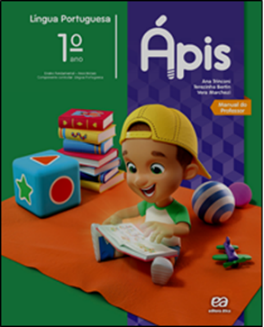  66: Colorir de acordo com as indicações e descobrir o animal.67 até 69: Leitura: História em quadrinhos “A menininha que não acreditava em dinossauros”Após interação com a prof.ª pelo WhatsApp.Terça-feiraData:20/07/2021Leitura Diária: Máquina do tempo de novo? | Turma da Mônicahttps://youtu.be/x2XfFZ-XJ-UMatemática: Hoje vamos aprender sobre Medidas (de comprimento, de tempo, de temperatura entre outras).Acompanhe as atividades nas páginas 18 e 19.Após interação com a prof.ª pelo WhatsApp.Hoje é dia de aula de Artes!!!Quarta-feiraData:21/07/2021Leitura Diária: Por que temos que RECICLAR? https://youtu.be/vLd9yAYNdz0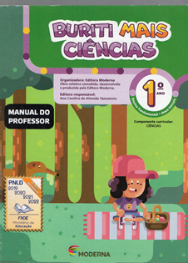 Ciências: Hoje vamos conversar sobre a importância de cuidar do meio ambiente.Acompanhe as atividades do livro nas seguintes páginas:52: Pintar cada ação que você realiza para ajudar o Meio Ambiente53: Como podemos produzir menos lixo?54: Leitura do texto.55: Objetos que podem ser recicladosApós interação com a prof.ª pelo WhatsAppQue tal exercitar um pouquinho? Quinta-feiraData:22/07/2021Leitura Diária: A Casa na Árvore | Turma da Mônica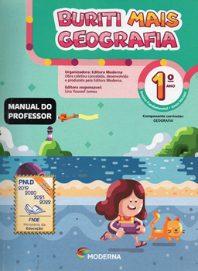 https://youtu.be/z9DsW4ln2xsGeografia: Vamos continuar conversando sobre Moradias. A nossa casa é o lugar em que convivemos com a nossa família. Acompanhe as atividades do livro nas páginas 44 e 45.Após interação com a prof.ª pelo WhatsApp.Hoje é dia de aprender uma nova língua. Tema: NUMBERS AND PARTS OF THE BODY: FACE (Números e partes do corpo) na página 49 do livro de inglês.Sexta-feiraData: 23/07/2021Leitura Diária: A Família do Marcelo https://youtu.be/clav_AUUztoHistória: Hoje vamos conversar sobre como aproveitamos o nosso tempo livre com a nossa família. Observe as imagens e escreva, em seu caderno, o que se pede:IMAGEM 1: Escreva as situações que você vive com sua família em momentos de lazer;IMAGEM 2: Escreva algumas atividades que você aprendeu com sua família.